COMMUNITY NURSING 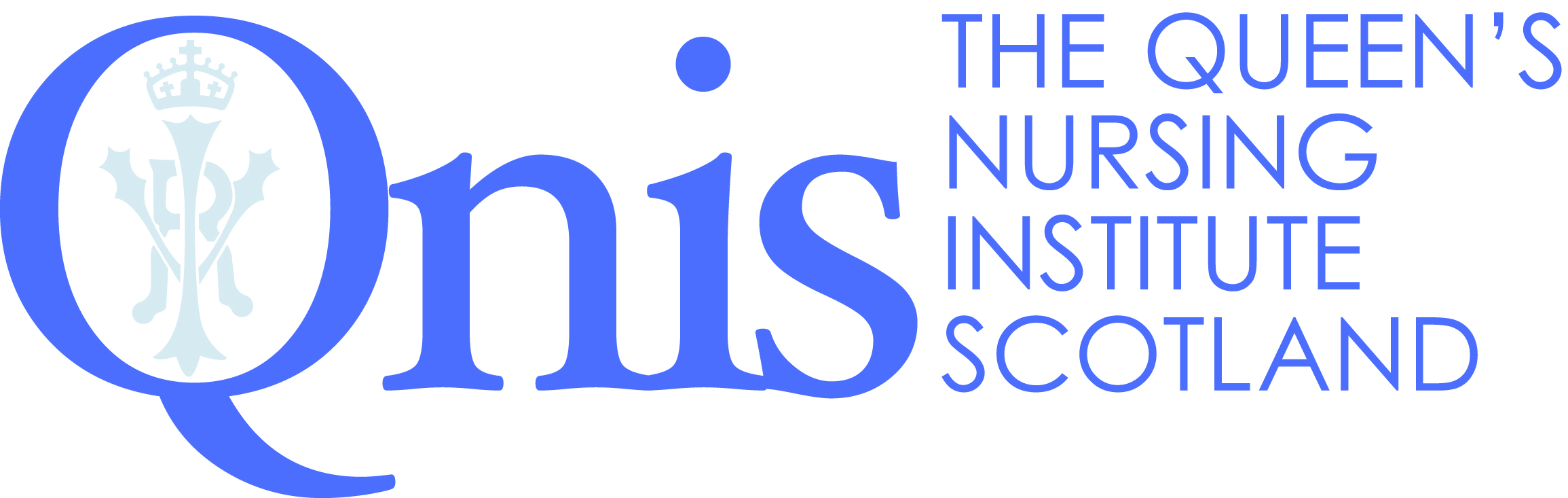 AWARD FOR LONG SERVICE Please note that you must have at least 21 years working in the community to qualify for a Long Service AwardProfessional QualificationsBrief Employment History Please continue overleafAddress to send Award to:Any personal data collected through this website will be processed in accordance with the General Data Protection Regulation 2018To verify that the information supplied on this form is correct we may contact your current employer. Please provide details below:  Please return completed application to: fiona.fitheridge@qnis.org.uk or Fiona Fitheridge| Welfare and History Manager      31 Castle Terrace   |   Edinburgh   |   EH1 2EL0131 229 2333   |   www.qnis.org.uk  Date of application: QNIS Ref No (if known): TitleFirst NameLast NameTotal number of years of employment as a nurse within the community in Scotland Any additional years of nursing in the community elsewhere in the UK or overseasDate CompletedName & Place of Education InstituteQualificationDatePositionEmployerWork Address                                      OR                               Home Address                                                                 Work Address                                      OR                               Home Address                                                                 Name of health centre/other:No:No./Street:Street:Town:Town:County:County:Postcode:Postcode:Work Phone No:  (               )Home Phone No:  (               )Work Mobile No: (               )Home Mobile No: (               )Please send emails to… (please print clearly)Email address: ________________________________________________________________________Is this a work:  or personal email:  Alternate email address:(if unable to contact you at address above) _______________________________________________________________________ Please send emails to… (please print clearly)Email address: ________________________________________________________________________Is this a work:  or personal email:  Alternate email address:(if unable to contact you at address above) _______________________________________________________________________ Name:Position:Working relationship to applicant:If you or the person nominating you would like to provide a supporting statement, please complete below: